INDICAÇÃO Nº 2448/2017Sugere ao Poder Executivo Municipal que proceda com a fiscalização de terreno particular, localizado no bairro Terras de Santa Barbara.Excelentíssimo Senhor Prefeito Municipal, Nos termos do Art. 108 do Regimento Interno desta Casa de Leis, dirijo-me a Vossa Excelência para sugerir que, por intermédio do Setor competente, que proceda com a fiscalização de terreno particular, localizado na Rua Mario Siqueira Santos aos lados dos nº 1011,1111 Bairro Terras de Santa Barbara Cep 13456-687. Justificativa:Moradores da localidade, procuraram este vereador cobrando providências no sentido de proceder com a limpeza e roçagem de terreno particular, uma vez que o mato está alto, com acúmulo de lixo, o que contribui para proliferação de animais peçonhentos.O passeio público está tomado pelo mato, fato que obriga os pedestres a andarem pela rua, causando risco de atropelamento.Plenário “Dr. Tancredo Neves”, em 09 de março de 2.017. EDMILSON IGNÁCIO ROCHADR. EDMILSON-vereador-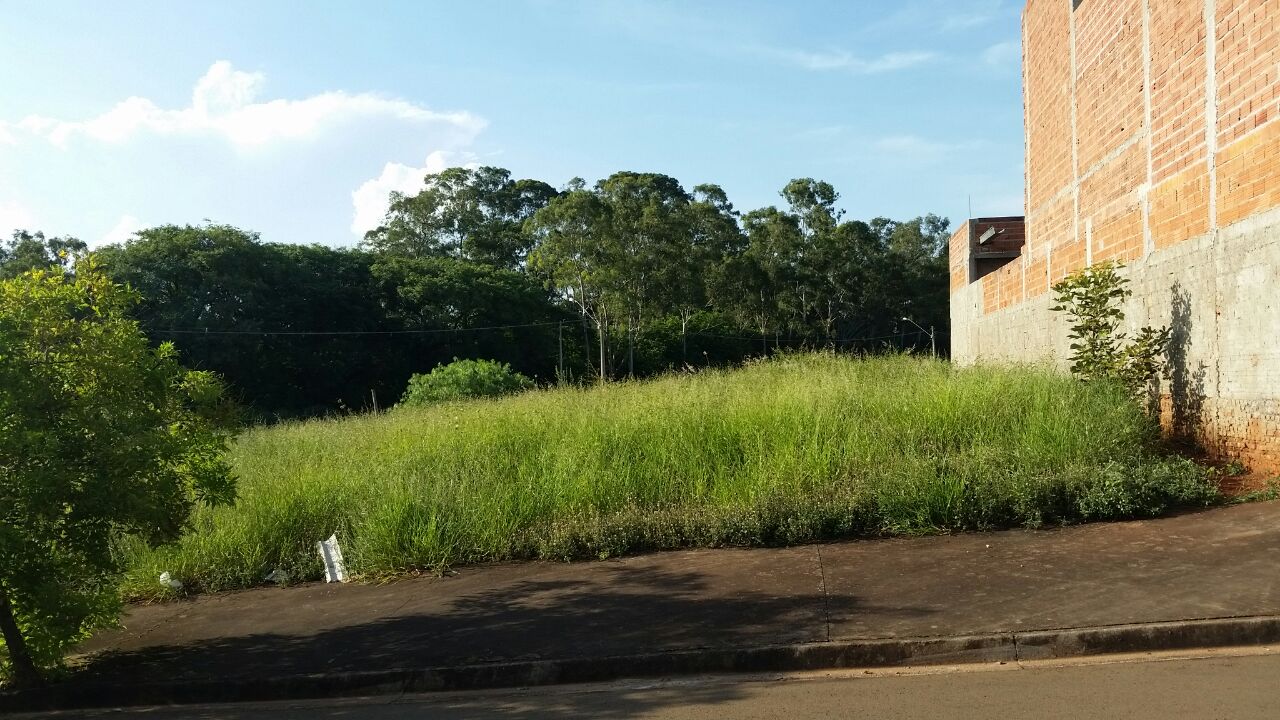 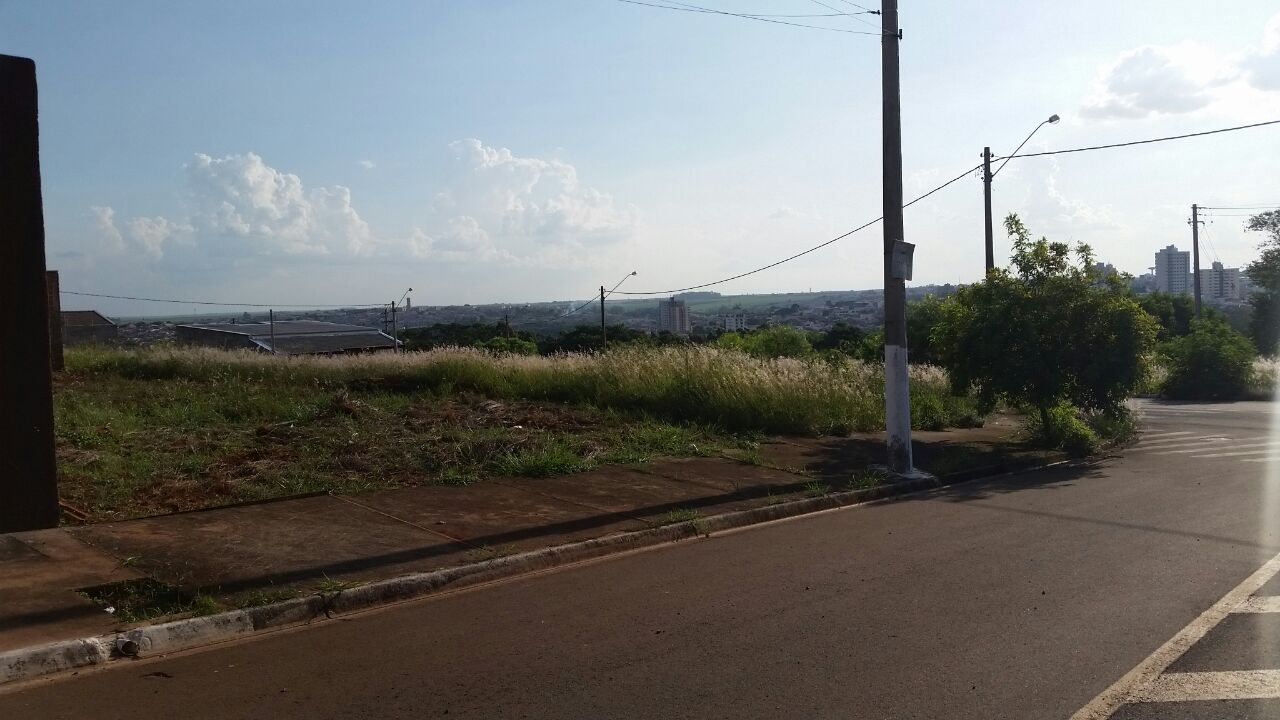 